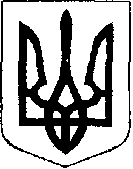 У К Р А Ї Н АЖовківська міська радаЛьвівського району Львівської області12-та чергова сесія VIІІ-го демократичного скликанняР І Ш Е Н Н Явід 16.07.2021 року   № 1							м. ЖовкваПро  затвердження порядку денного12-ї чергової сесії Жовківської міської радиVIІІ-го демократичного скликання 	Відповідно до ст. 26, п. 13-14 ст. ст. 46, 47, 51 Закону України «Про місцеве самоврядування в Україні», Жовківська міська рада ВИРІШИЛА:Затвердити порядок денний 12-ї чергової сесії Жовківської міської ради VIІІ-го демократичного скликання згідно додатку № 1.	       Міський голова					           	Олег ВОЛЬСЬКИЙУ К Р А Ї Н АЖовківська міська радаЛьвівського району Львівської областіПОРЯДОК ДЕННИЙ12-ї чергової сесії VIІІ-го демократичного скликаннявід 16.07.2021 року					м.Жовква Про затвердження порядку денного дванадцятої чергової сесії Жовківської міської ради VІІІ-го демократичного скликання.                                                                      Доповідає міський голова Вольський О.І.Про визнання таким, що втратило чинність рішення виконкому Жовківської міської ради від 16.04.2021 року № 45.                                       Доповідає начальник юридичного відділу Іващук І.П.Про внесення змін до показників місцевого бюджету Жовківської міської територіальної громади на 2021 рік.       Доповідає начальник фінансового відділу Клячківська О.А.Про внесення змін та доповнень до Регламенту Жовківської міської ради VІІІ-го демократичного скликання.Доповідає секретар міської ради Грень М.Ю.Співдоповідає начальник відділу земельних ресурсів Василенко В.О.Про прийняття функцій Замовника робіт по об’єкту: «Нове будівництво зовнішнього електропостачання вуличного освітлення ГО «Розточчя-Жовква», за адресою: Жовківський р-н, м. Жовква, вул. Аркаса, Бічна Аркаса, Жука».                                               Доповідає начальник юридичного відділу Іващук І.П.Про передачу повноважень Замовника робочого проекту «Реконструкція мультифункціонального майданчика по вул. Львівській, 37 а в м. Жовква Львівської області».                            Доповідає начальник юридичного відділу Іващук І.П.Про цільову програму «Відпочинок та оздоровлення дітей пільгових категорій Жовківської міської ради у 2021 році».Доповідає провідний спеціаліст Служби у справах дітей Пелех Н.Е.Про затвердження Жовківської міської територіальної Програми забезпечення житлом дітей-сиріт, дітей, позбавлених батьківського піклування та осіб з їх числа на 2021-2025 роки.Доповідає провідний спеціаліст Служби у справах дітей Пелех Н.Е.Про затвердження Програми соціального захисту дітей, які хворіють на рідкісні орфанні захворювання на 2021 рік.  Доповідає начальник відділу соціального захисту населення Гуменюк І.Б.Про затвердження Програми «Забезпечення житлом на умовах співфінансування учасників бойових дій – учасників АТО (ООС) в Жовківській територіальній громаді на 2021 рік».Доповідає начальник відділу соціального захисту населення Гуменюк І.Б.Про затвердження Програми «Надання натуральної допомоги у формі продуктових наборів громадянам із числа вразливих верств населення на 2021 рік».           Доповідає в.о. начальника центру надання соціальних послуг Гапон О.Р.Про присвоєння рангів посадових осіб місцевого самоврядування старостам.Доповідає головний  спеціаліст з кадрової  роботи Солтис Н.І.Про затвердження Порядку виявлення, взяття на облік, збереження та використання безхазяйного майна у комунальну власність Жовківської міської територіальної громади (регуляторний акт).Доповідає начальник юридичного відділу Іващук І.П. Про затвердження звіту про виконання фінансового плану комунального неприбуткового підприємства "Жовківська лікарня" Жовківської міської ради за I квартал 2021 року.Доповідає головний бухгалтер Кулявець Н.Б.Про затвердження фінансового плану комунального неприбуткового підприємства «Жовківська лікарня» Жовківської міської ради на 2022 рік.                                                     Доповідає головний бухгалтер Кулявець Н.Б.Про делегування міського голови для участі в загальних зборах Асоціації місцевих рад Жовківського району.     Доповідає міський голова Вольський О.І.Про надання дозволу гр. Пастушак Ганні Володимирівні на виготовлення технічної документації із землеустрою щодо встановлення (відновлення) меж земельної ділянки площею 1,2000 га в натурі (на місцевості) для ведення товарного сільськогосподарського  виробництваПро надання дозволу гр.. Модній Н.І. на розробку проекту землеустрою щодо відведення земельної ділянки для ведення садівництва по вул.. Я.Мудрого в м.ЖовквіПро затвердження гр. Купці Тетяні Володимирівні проекту землеустрою щодо відведення земельної ділянки у власність площею 0,1500 га для будівництва та обслуговування житлового будинку, господарських будівель і споруд по вулиці Братів Рудників, 19 в селі Воля-Висоцька Львівського (Жовківського) району Львівської області Про затвердження гр. Макогін Ростиславу Ігоровичу проекту землеустрою щодо відведення земельної ділянки у власність площею  для будівництва та обслуговування житлового будинку, господарських будівель і споруд по вулиці Романа Шухевича,59 в селі  Сопошин Львівського (Жовківського) району Львівської області Про затвердження гр. Звіру Андрію Богдановичу проекту землеустрою щодо відведення земельної ділянки у власність площею  для ОЖБ по вулиці Братів Рудників,3 в селі Воля-Висоцька Львівського (Жовківського) району Львівської областіПро затвердження гр. Кавці Андрію Ярославовичу проекту землеустрою щодо відведення земельної ділянки у власність площею  для будівництва та обслуговування житлового будинку, господарських будівель і споруд по вулиці Романа Шухевича,46 в селі Сопошин Львівського (Жовківського) району Львівської області Про надання дозволу гр. Новіцькому Сергію Петровичу на розробку проекту землеустрою щодо відведення земельної ділянки орієнтовною площею 0,0900 га для будівництва і обслуговування житлового будинку, господарських будівель і споруд по вулиці Пільна - Журавлина у місті Жовква Львівського району Львівської областіПро надання дозволу гр. Василяйку Олександру Володимировичу на розробку проекту землеустрою щодо відведення земельної ділянки орієнтовною площею 0,0800 га для будівництва і обслуговування житлового будинку, господарських будівель і споруд по вулиці Пільна у місті Жовква Львівського району Львівської областіПро затвердження гр. Грех Олегу Андрійовичу проекту землеустрою щодо відведення земельної ділянки у власність площею  для будівництва та обслуговування житлового будинку, господарських будівель і споруд по вулиці Романа Шухевича,40 в селі  Сопошин Львівського (Жовківського) району Львівської області Про затвердження гр. Пелеху Р.Г. проекту землеустрою щодо відведення земельної ділянки площею 0, 0446 га для ведення садівництва по вул. Шептицького в м. Жовкві.Про затвердження гр. Павелку Є.М. проекту землеустрою щодо відведення земельної ділянки площею 0,0377 га для ведення садівництва по вул. Б.Хмельницького в м. ЖовквіПро затвердження гр. Бранець Галині Романівні проекту землеустрою щодо відведення земельної ділянки у власність площею 0,1500 га для ОЖБ по вулиці Молодіжна,8 в селі Воля-Висоцька Львівського (Жовківського) району Львівської області Про затвердження гр. Стець Л. М. технічної документації із землеустрою щодо встановлення (відновлення) меж земельної ділянки в натурі (на місцевості) площею  для ОЖБ по вулиці Незалежності, 61 в селі Великі Передримихи Львівського (Жовківського) району Львівської областіПро затвердження гр. Лещак Петру Йосиповичу проекту землеустрою щодо відведення земельної ділянки у власність площею  для будівництва та обслуговування житлового будинку, господарських будівель і споруд по вулиці Романа Шухевича,22 в селі Сопошин Львівського (Жовківського) району Львівської області Про затвердження проекту землеустрою щодо відведення земельної ділянки площею  у власність гр. Семенюк Тетяні Михайлівні для ведення особистого селянського господарства по вулиці Польова в селі Воля-Висоцька Львівського (Жовківського) району Львівської областіПро затвердження гр. Гададі Стефанії Степанівні та Гададі Марії Михайлівні технічної документації із землеустрою щодо встановлення (відновлення) меж земельної ділянки площею  в натурі (на місцевості) для ОЖБ вулиці Шевченка,7 в селі Стара Скварява Львівського (Жовківського) району Львівської областіПро затвердження проекту землеустрою щодо відведення земельної ділянки площею  у власність гр. Звір Наталії Миколаївні для ведення особистого селянського господарства по вулиці Ст. Бандери в селі Стара Скварява Львівського (Жовківського) району Львівської областіПро надання дозволу гр. Микитину Михайлу Михайловичу на виготовлення технічної документації із землеустрою щодо встановлення (відновлення) меж земельної ділянки площею 1,6600 га в натурі (на місцевості) для ведення товарного сільськогосподарського  виробництва Про надання дозволу гр. Николину Б.М. на розробку проекту відведення земельної ділянки  для будівництва та обслуговування житлового будинку, господарських будівель та споруд по вул. 22-Січня, 40  в м.Жовкві.Про затвердження гр. Лихачевській–Звір Юлії Романівні проекту землеустрою щодо відведення земельної ділянки площею 0,0426 га для ведення садівництва по вул.  Равській в м. Жовкві   Про надання дозволу гр. Романіву Тарасу Володимировичу на виготовлення технічної документації із землеустрою щодо встановлення (відновлення) меж земельної ділянки площею 0,7500 га в натурі (на місцевості) для ведення товарного сільськогосподарського  виробництваПро затвердження гр. Курочці Лідії Михайлівні технічної документації із землеустрою щодо встановлення (відновлення) меж в натурі (на місцевості) земельних ділянок площею  (4622787200:17:000:0173) та площею  (4622787200:14:000:0026) для ведення товарного сільськогосподарського  виробництваПро затвердження гр. Слуці Анні Станіславівні технічної документації із землеустрою щодо встановлення (відновлення) меж в натурі (на місцевості) земельних ділянок площею  та площею  для ведення товарного сільськогосподарського  виробництва.Про надання дозволу гр. Коренчуку Василю Васильовичу на розробку проекту землеустрою щодо відведення земельної ділянки орієнтовною площею 0,1000 га для ведення індивідуального садівництва по вулиці Шептицького в місті ЖовкваПро  надання гр. Крижанівській Надії Степанівні в оренду земельну ділянку площею 0.0803 га, із земель комунальної власності для обслуговування адміністративної будівлі яка розташована за адресою вул. Равська, 7, міста Жовква Львівського району (Жовківського району) Львівської областіПро затвердження гр. Антроп Вірі Михайлівні технічної документації щодо встановлення (відновлення) меж земельної ділянки в натурі (на місцевості) площею 0,2500 га для будівництва та обслуговування житлового будинку, господарських будівель і споруд по вулиці Шевченка, 69 в селі Крехів Львівського (Жовківського) району Львівської області Про затвердження гр. Бойко Марії Михайлівні технічної документації щодо встановлення (відновлення) меж земельної ділянки в натурі (на місцевості) площею 0,2243 га для будівництва та обслуговування житлового будинку, господарських будівель і споруд по вулиці Бутинця,10 в селі Любеля Львівського (Жовківського) району Львівської області Про затвердження гр. Боросі Любов Іванівні, гр. Галась Наталії Іванівні, гр. Великій Галині Степанівні, гр. Коцінській Оксані Степанівні технічної документації щодо встановлення (відновлення) меж земельної ділянки в натурі (на місцевості) площею 0,2500 га для будівництва та обслуговування житлового будинку, господарських будівель і споруд по вулиці Сарнівка, 11 в селі Туринка Львівського (Жовківського) району Львівської області Про затвердження гр. Кобрин Василю Омеляновичу технічної документації щодо встановлення (відновлення) меж земельної ділянки в натурі (на місцевості) площею 0,1400 га для будівництва та обслуговування житлового будинку, господарських будівель і споруд по вулиці Жовківська,41 в селі Любеля Львівського (Жовківського) району Львівської області.Про затвердження гр. Кобрин Богдану Васильовичу технічної документації щодо встановлення (відновлення) меж земельної ділянки в натурі (на місцевості) площею 0,2500 га для будівництва та обслуговування житлового будинку, господарських будівель і споруд по вулиці Лісова,34 в селі Любеля Львівського (Жовківського) району Львівської області Про затвердження гр. Ковальовському Михайлу Федоровичу технічної документації щодо встановлення (відновлення) меж земельної ділянки в натурі (на місцевості) площею 0,1451 га для будівництва та обслуговування житлового будинку, господарських будівель і споруд по вулиці Січових Стрільців,3 в селі Любеля Львівського (Жовківського) району Львівської області Про затвердження гр. Кріль Ярославу Васильовичу технічної документації щодо встановлення (відновлення) меж земельної ділянки в натурі (на місцевості) площею 0,2500 га для будівництва та обслуговування житлового будинку, господарських будівель і споруд по вулиці Б.Хмельницького,43 в селі Крехів Львівського (Жовківського) району Львівської області Про затвердження гр. Лучці Ользі Мирославівні технічної документації щодо встановлення (відновлення) меж земельної ділянки в натурі (на місцевості) площею 0,1715 га для будівництва та обслуговування житлового будинку, господарських будівель і споруд по вулиці Кочана,1 в селі Любеля Львівського (Жовківського) району Львівської області Про затвердження гр. Марушці Омеляну Михайловичу технічної документації щодо встановлення (відновлення) меж земельної ділянки в натурі (на місцевості) площею 0,2500 га для будівництва та обслуговування житлового будинку, господарських будівель і споруд по вулиці Б.Хмельницького,24 в селі Любеля Львівського (Жовківського) району Львівської області Про затвердження гр. Свистун Марії Василівні та гр. Михалунь Наталі Станіславівні технічної документації щодо встановлення (відновлення) меж земельної ділянки в натурі (на місцевості) площею 0,2500 га для будівництва та обслуговування житлового будинку, господарських будівель і споруд по вулиці Cоснинська,5 в селі Любеля Львівського (Жовківського) району Львівської області Про затвердження гр. Фуртак Володимиру Олеговичу технічної документації щодо встановлення (відновлення) меж земельної ділянки в натурі (на місцевості) площею 0,1000 га для будівництва та обслуговування житлового будинку, господарських будівель і споруд по вулиці Шевченка,98 в місті Жовква Львівського (Жовківського) району Львівської області Про затвердження проекту землеустрою щодо відведення земельної ділянки площею 0,3116 га у власність гр. Цяпка Ярославі Василівні для ведення особистого селянського господарства в селі Мокротин Львівського (Жовківського) району Львівської областіПро затвердження гр. Бутинець Володимиру Ярославовичу технічної документації щодо встановлення (відновлення) меж земельної ділянки в натурі (на місцевості) площею 0,2500 га для будівництва та обслуговування житлового будинку, господарських будівель і споруд по вулиці Жовківська,36а в селі Любеля Львівського (Жовківського) району Львівської областіПро затвердження проекту землеустрою щодо відведення земельної ділянки для індивідуального садівництва Юрдизі Богдану Володимировичу на території Жовківської міської ради Львівського району Львівської областіПро затвердження гр. Завадці Ярославу Олеговичу технічної документації щодо встановлення (відновлення) меж земельної ділянки в натурі (на місцевості) площею 0,0500 га для будівництва та обслуговування житлового будинку, господарських будівель і споруд по вулиці Срібна,45 в місті Жовква Львівського (Жовківського) району Львівської області Про затвердження гр. Каплуновій Галині Богданівні технічної документації щодо встановлення (відновлення) меж земельної ділянки в натурі (на місцевості) площею 0,2500 га для будівництва та обслуговування житлового будинку, господарських будівель і споруд по вулиці Б.Хмельницького,8 в селі В’язова Львівського (Жовківського) району Львівської області Про затвердження гр. Савицькому Тарасу Степановичу проекту землеустрою щодо відведення земельної ділянки у власність площею 0.1500 га для будівництва та обслуговування житлового будинку, господарських будівель і споруд по вулиці Польова, 17 в селі Блищиводи Львівського (Жовківського) району Львівської областіПро затвердження гр. Феджага Володимиру Миколайовичу технічної документації щодо встановлення (відновлення) меж земельної ділянки в натурі (на місцевості) площею 0,2240 га для будівництва та обслуговування житлового будинку, господарських будівель і споруд по вулиці Лесі Українки,15 в селі Деревня Львівського (Жовківського) району Львівської областіПро надання ФОП Матвіїшин А.Р. в оренду земельну ділянку площею 0,0050га із земель комунальної власності для будівництва та обслуговування будівель торгівлі по вул. Львівська ,1 в місті ЖовкваПро затвердження гр. Слуки Галини Володимирівни технічної документації щодо встановлення (відновлення) меж земельної ділянки в натурі (на місцевості) площею 0,2051 га для будівництва та обслуговування житлового будинку, господарських будівель і споруд по вулиці Шевченка,78 в селі Стара Скварява Львівського (Жовківського) району Львівської областіПро надання дозволу гр. Бліхарському Зіновію Володимировичу на виготовлення  проекту землеустрою щодо відведення земельної ділянки у власність орієнтовною площею 0,1200 для ведення індивідуального садівництва по вулиці Чистопіля в селі Блищиводи Львівського району Львівської області.Про надання дозволу гр. Куфальській Галині Михайлівні на виготовлення  проекту землеустрою щодо відведення земельної ділянки у власність орієнтовною площею 0,0600 для ведення особистого селянського господарства в селі Сопошин Львівського району Львівської області.Про надання дозволу гр. Нюнька Петру Ільковичу на виготовлення технічної документації із землеустрою щодо встановлення (відновлення) меж земельної ділянки площею 1,60 умовних кадастрових га в натурі (на місцевості) для ведення товарного сільськогосподарського  виробництва  Про затвердження проекту землеустрою щодо відведення земельної ділянки площею 0,1200 га у власність гр. Мисан Роксолані Володимирівні для індивідуального садівництва по вулиці І.Франка в селі Туринка Львівського (Жовківського) району Львівської областіПро затвердження проекту землеустрою щодо відведення земельної ділянки площею 0,1200 га у власність гр. Мисан Миколі Михайловичу для індивідуального садівництва по вулиці І. Франка в селі Туринка Львівського (Жовківського) району Львівської областіПро надання дозволу гр. Савіцькій Зеновії Зеновіївні на виготовлення технічної документації із землеустрою щодо встановлення (відновлення) меж земельної ділянки площею 0,75 умовних кадастрових га в натурі (на місцевості) для ведення товарного сільськогосподарського  виробництва  Про затвердження проекту землеустрою щодо відведення земельної ділянки площею 2.0000 га у власність гр. Савіцькій Зеновії Зеновіївні для ведення особистого селянського господарства на території Львівського (Жовківського) району Львівської областіПро затвердження гр. Максимишину Ігорю Михайловичу проекту землеустрою щодо відведення земельної ділянки у власність площею 0.1500 га для ОЖБ по вулиці Івана Франка, 3 в селі Крехів Львівського (Жовківського) району Львівської області Про затвердження проекту землеустрою щодо відведення земельної ділянки площею 2.0000 га у власність гр. Сало Ользі Степанівні для ведення особистого селянського господарства на території Львівського (Жовківського) району Львівської областіПро затвердження проекту землеустрою щодо відведення земельної ділянки площею 2.0000 га у власність гр. Сало Любомиру Івановичу для ведення особистого селянського господарства на території Львівського (Жовківського) району Львівської областіПро затвердження проекту землеустрою щодо відведення земельної ділянки площею 0,1200 га у власність гр. Купецькій Ользі Михайлівні для індивідуального садівництва по вулиці Лесі Українки в селі Туринка Львівського (Жовківського) району Львівської областіПро затвердження проекту землеустрою щодо відведення земельної ділянки площею 0,1200 га у власність гр.  Кліщ Христині Ярославівні для індивідуального садівництва по вулиці Лесі Українки в селі Туринка Львівського (Жовківського) району Львівської областіПро затвердження проекту землеустрою щодо відведення земельної ділянки площею 0,1200 га у власність гр. Юрочко Ігорю Ярославовичу для індивідуального садівництва по вулиці Довга Лоза в селі Туринка Львівського (Жовківського) району Львівської областіПро затвердження проекту землеустрою щодо відведення земельної ділянки площею  у власність гр. Баран Юлії Михайлівні для ведення індивідуального садівництва в селі Майдан Львівського (Жовківського) району Львівської областіПро затвердження проекту землеустрою щодо відведення земельної ділянки площею 0,1200 га у власність гр. Грень Михайлу Павловичу для індивідуального садівництва в селі Козулька Львівського (Жовківського) району Львівської областіПро затвердження проекту землеустрою щодо відведення земельної ділянки площею 0,1115 га у власність гр. Яхурі Ірині Ярославівні для індивідуального садівництва в урочищі «Кострубина» в селі Туринка Львівського (Жовківського) району Львівської областіПро затвердження проекту землеустрою щодо відведення земельної ділянки площею 0,1200 га у власність гр. Кравець Оксані Борисівні для індивідуального садівництва в селі Майдан Львівського (Жовківського) району Львівської областіПро затвердження гр. Кузницькому Івану Федоровичу технічної документації із землеустрою щодо встановлення (відновлення) меж в натурі (на місцевості) земельних ділянок площею 0,6307 га для ведення товарного сільськогосподарського  виробництва, площею 0,0518 га для ведення товарного сільськогосподарського виробництваПро затвердження гр. Кузницькому Володимиру Федоровичу технічної документації із землеустрою щодо встановлення (відновлення) меж в натурі (на місцевості) земельних ділянок площею 0,6306 га для ведення товарного сільськогосподарського  виробництва, площею 0,0518 га для ведення товарного сільськогосподарського виробництваПро затвердження проекту землеустрою щодо відведення земельної ділянки площею 0.1200 га у власність гр.  Купецькій Роксолані Ярославівні індивідуального садівництва в селі Майдан Львівського (Жовківського) району Львівської областіПро затвердження проекту землеустрою щодо відведення земельної ділянки площею 0.1200 га у власність гр.  Федюк  Марії Степанівни індивідуального садівництва по вулиці Лесі Українки в селі Глинськ Львівського (Жовківського) району Львівської області Про затвердження гр. Савіцькому Степану Григоровичу проекту землеустрою щодо відведення земельної ділянки площею 0.7809 га з метою надання в оренду для іншого сільськогосподарського призначення в селі Великі Передримихи Львівського району Львівської областіПро затвердження гр. Паславській Оксані Михайлівні технічної документації із землеустрою щодо встановлення (відновлення) меж в натурі (на місцевості) земельних ділянок площею 0,6267 га для ведення товарного сільськогосподарського  виробництва, площею 0,0975 га для ведення товарного сільськогосподарського виробництва та площею 0,1960 га для ведення товарного сільськогосподарського виробництва Про затвердження гр. Бегей Галині Василівні технічної документації із землеустрою щодо встановлення (відновлення) меж в натурі (на місцевості) земельних ділянок площею 0,7909 га для ведення товарного сільськогосподарського  виробництва, площею 0,6214 га для ведення товарного сільськогосподарського виробництва Про затвердження гр. Цяпка Ярославі Василівні технічної документації щодо встановлення (відновлення) меж земельної ділянки в натурі (на місцевості) площею 0,2500 га для будівництва та обслуговування житлового будинку, господарських будівель і споруд по вулиці Кут-1,76 в селі Мокротин Львівського (Жовківського) району Львівської області Про затвердження гр. Цяпка Ярославі Василівні технічної документації із землеустрою щодо встановлення (відновлення) меж в натурі (на місцевості) земельних ділянок площею 0,5582 га для ведення товарного сільськогосподарського  виробництва, площею 0,2759 га для ведення товарного сільськогосподарського виробництва Про затвердження гр. Охрісько Володимиру Степановичу технічної документації із землеустрою щодо встановлення (відновлення) меж в натурі (на місцевості) земельних ділянок площею 0,4821 га для ведення товарного сільськогосподарського виробництваПро затвердження гр. Лущик Надії Теодозіївні технічної документації щодо встановлення (відновлення) меж земельної ділянки в натурі (на місцевості) площею 0,2420 га для будівництва та обслуговування житлового будинку, господарських будівель і споруд по вулиці Жовківська,71а в селі Любеля Львівського (Жовківського) району Львівської області Про затвердження гр. Звір Ірині Павлівні проекту землеустрою щодо відведення земельної ділянки у власність площею 0.2013 га для будівництва та обслуговування житлового будинку, господарських будівель і споруд по вулиці Довганика, 42б в селі Воля-Висоцька Львівського (Жовківського) району Львівської області Про затвердження проекту землеустрою щодо відведення земельної ділянки площею 0,1814 га у власність гр. Дзюб Роману Івановичу для ведення особистого селянського господарства в урочищі «Над Пізом» в селі Стара Скварява Львівського (Жовківського) району Львівської областіПро затвердження проекту землеустрою щодо відведення земельної ділянки площею 0,3509 га у власність гр. Чернюх Андрію Богдановичу для ведення особистого селянського господарства по вулиці  Кочана в селі Любеля Львівського (Жовківського) району Львівської областіПро затвердження проекту землеустрою щодо відведення земельної ділянки площею 0,3182 га у власність гр. Кобрин Марії Федорівні для ведення особистого селянського господарства по вулиці Січових Стрільців в селі Любеля Львівського (Жовківського) району Львівської областіПро затвердження проекту землеустрою щодо відведення земельної ділянки площею 0,2998 га у власність гр. Денис Іванні Михайлівні для ведення особистого селянського господарства по вулиці Зелена в селі Любеля Львівського (Жовківського) району Львівської областіПро затвердження проекту землеустрою щодо відведення земельної ділянки площею 0,3250 га у власність гр. Казимирович Ользі Омелянівні для ведення особистого селянського господарства по вулиці Жовківська в селі Любеля Львівського (Жовківського) району Львівської областіПро затвердження проекту землеустрою щодо відведення земельної ділянки площею 0,3709 га у власність гр. Ковальовській Наталії Миколаївні для ведення особистого селянського господарства по вулиці Жовківська в селі Любеля Львівського (Жовківського) району Львівської областіПро затвердження проекту землеустрою щодо відведення земельної ділянки площею 0,5100 га у власність гр. Баран Ользі Степанівні для ведення особистого селянського господарства по вулиці Січових Стрільців в селі Любеля Львівського (Жовківського) району Львівської областіПро затвердження проекту землеустрою щодо відведення земельної ділянки площею 0,2400 га у власність гр. Кочут Надії Михайлівні для ведення особистого селянського господарства по вулиці Зелена в селі Любеля Львівського (Жовківського) району Львівської областіПро затвердження проекту землеустрою щодо відведення земельної ділянки площею 0,4000 га у власність гр. Когут Михайлу Васильовичу для ведення особистого селянського господарства в урочищі «За Кіськом» в селі Любеля Львівського (Жовківського) району Львівської областіПро затвердження проекту землеустрою щодо відведення земельної ділянки площею 0,3000 га у власність гр. Борис Богдану Олексійовичу для ведення особистого селянського господарства в урочищі «За Кіськом» в селі Любеля Львівського (Жовківського) району Львівської областіПро затвердження проекту землеустрою щодо відведення земельної ділянки площею 0.1172 га у власність гр. Дідух Марії Павлівні для індивідуального садівництва по вулиці Степана Бандери в селі Соснина Львівського (Жовківського) району Львівської областіПро затвердження проекту землеустрою щодо відведення земельної ділянки площею 0.1183 га у власність гр. Чернюх Лесі Олексіївні для індивідуального садівництва по вулиці Степана Бандери в селі Соснина Львівського (Жовківського) району Львівської областіПро затвердження проекту землеустрою щодо відведення земельної ділянки площею 0.1182 га у власність гр. Чернюх Ярославу Теодозійовичу для індивідуального садівництва по вулиці Степана Бандери в селі Соснина Львівського (Жовківського) району Львівської областіПро затвердження проекту землеустрою щодо відведення земельної ділянки площею 0.1172 га у власність гр. Дідух Миколі Михайловичу для індивідуального садівництва по вулиці Степана Бандери в селі Соснина Львівського (Жовківського) району Львівської областіПро затвердження проекту землеустрою щодо відведення земельної ділянки площею 0.1172 га у власність гр. Бутинець Степану Степановичу для індивідуального садівництва по вулиці Степана Бандери в селі Соснина Львівського (Жовківського) району Львівської областіПро затвердження проекту землеустрою щодо відведення земельної ділянки площею 0.1172 га у власність гр. Кобрин Івану Григоровичу для індивідуального садівництва по вулиці Степана Бандери в селі Соснина Львівського (Жовківського) району Львівської областіПро затвердження проекту землеустрою щодо відведення земельної ділянки площею 0.1200 га у власність гр. Гладиш Ганні Василівні для індивідуального садівництва по вулиці Степана Бандери в селі Любеля Львівського (Жовківського) району Львівської областіПро затвердження проекту землеустрою щодо відведення земельної ділянки площею 0.1200 га у власність гр. Ковальовському Григорію Федоровичу для індивідуального садівництва по вулиці Степана Бандери в селі Любеля Львівського (Жовківського) району Львівської областіПро затвердження проекту землеустрою щодо відведення земельної ділянки площею 0,9039 га у власність гр. Ковальовському Володимиру Васильовичу для ведення особистого селянського господарства в селі Любеля Львівського (Жовківського) району Львівської областіПро затвердження проекту землеустрою щодо відведення земельної ділянки площею 0.1172 га у власність гр. Бутинець Надії Василівні для індивідуального садівництва по вулиці Степана Бандери в селі Соснина Львівського (Жовківського) району Львівської областіПро затвердження проекту землеустрою щодо відведення земельної ділянки площею 0.1200 га у власність гр. Лис Ігорю Васильовичу для індивідуального садівництва по вулиці Б. Хмельницького в селі Любеля Львівського (Жовківського) району Львівської областіПро затвердження проекту землеустрою щодо відведення земельної ділянки площею 0,5572 га в оренду гр. Галевич Роману Івановичу для обслуговування нежитлової будівлі іншого сільськогосподарського призначення (для обслуговування нежитлової будівлі (ветблоку) по вулиці Центральна, 8а в селі Мацошин Львівського (Жовківського) району Львівської області Про затвердження проекту землеустрою щодо відведення земельної ділянки площею 0,1312 га у власність гр. Гарасимчук Іванні Яремівні для ведення особистого селянського господарства в селі Любеля Львівського (Жовківського) району Львівської областіПро затвердження проекту землеустрою щодо відведення земельної ділянки площею 0,4117 га у власність гр. Лущак Марії Михайлівні для ведення особистого селянського господарства по вулиці Лісова в селі Любеля Львівського (Жовківського) району Львівської областіПро затвердження проекту землеустрою щодо відведення земельної ділянки площею 0,9000 га у власність гр. Рудько Василю Григоровичу для ведення особистого селянського господарства в урочищі «Біля старого млина» в селі Любеля Львівського (Жовківського) району Львівської областіПро затвердження проекту землеустрою щодо відведення земельної ділянки площею 0,2000 га у власність гр. Кобрин Любов Василівні для ведення особистого селянського господарства в селі Любеля Львівського (Жовківського) району Львівської областіПро затвердження проекту землеустрою щодо відведення земельної ділянки площею 0,5500 га у власність гр. Кобрин Христині Богданівні для ведення особистого селянського господарства по вулиці Лісова в селі Любеля Львівського (Жовківського) району Львівської областіПро затвердження проекту землеустрою щодо відведення земельної ділянки площею 0,2154 га у власність гр. Влох Марії Мирославівні для ведення особистого селянського господарства в урочищі «Заполе» в селі Любеля Львівського (Жовківського) району Львівської областіПро затвердження проекту землеустрою щодо відведення земельної ділянки площею 0,3700 га у власність гр. Боровик Ользі Петрівні для ведення особистого селянського господарства по вулиці Січових Стрільців в селі Любеля Львівського (Жовківського) району Львівської областіПро затвердження проекту землеустрою щодо відведення земельної ділянки площею 0,1268 га у власність гр. Гребенюк Наталії Михайлівні для ведення особистого селянського господарствапо вулиці Кут-1 в селі Мокротин Львівського (Жовківського) району Львівської областіПро затвердження проекту землеустрою щодо відведення земельної ділянки площею 0,1450 га у власність гр. Везі Степану Романовичу для ведення особистого селянського господарства по в селі Тернів Львівського (Жовківського) району Львівської областіПро затвердження проекту землеустрою щодо відведення земельної ділянки площею 0.1200 га у власність гр. Лис Галині Богданівні для індивідуального садівництва по вулиці Б. Хмельницького в селі Любеля Львівського (Жовківського) району Львівської областіПро затвердження проекту землеустрою щодо відведення земельної ділянки площею 0.1200 га у власність гр. Цяпка Ярославі Василівні для індивідуального садівництва по вулиці Кут-1 в селі Мокротин Львівського (Жовківського) району Львівської областіПро затвердження проекту землеустрою щодо відведення земельної ділянки площею 0.1200 га у власність гр. Ковальовському Володимиру Васильовичу для індивідуального садівництва по вулиці Степана Бандери в селі Соснина Львівського (Жовківського) району Львівської областіПро затвердження гр. Чернецькому Мирону Петровичу технічної документації щодо встановлення (відновлення) меж земельної ділянки в натурі (на місцевості) площею 0,2500 га для будівництва та обслуговування житлового будинку, господарських будівель і споруд по вулиці Франка,27 в селі Туринка Львівського (Жовківського) району Львівської області Про затвердження проекту землеустрою щодо відведення земельної ділянки площею 0,1200 га у власність гр. Купецькому Ярославу Івановичу для ведення індивідуального садівництва по вулиці Л.Українки села Туринка Львівського (Жовківського) району Львівської областіПро затвердження гр. Купецькій Марії Михайлівні проекту землеустрою щодо відведення земельної ділянки у власність площею 0,2500 га для будівництва та обслуговування житлового будинку, господарських будівель і споруд по вулиці Лесі Українки,93а в селі Туринка Львівського (Жовківського) району Львівської областіПро затвердження гр. Лень Галині Богданівні проекту землеустрою щодо відведення земельної ділянки у власність площею 0,0800 га для будівництва та обслуговування житлового будинку, господарських будівель і споруд по вулиці  Шухевича,66 в селі Сопошин Львівського (Жовківського) району Львівської областіПро затвердження гр. Чепіль Івану Михайловичу проекту землеустрою щодо відведення земельної ділянки у власність площею 0,2047 га для будівництва та обслуговування житлового будинку, господарських будівель і споруд по вулиці  Дорошенка,10 в селі Нова Скварява Львівського (Жовківського) району Львівської області Про затвердження гр. Гарасиму Тарасу Григоровичу проекту землеустрою щодо відведення земельної ділянки у власність площею 0,2000 га для будівництва та обслуговування житлового будинку, господарських будівель і споруд по вулиці  Дорошенка,27 в селі Нова Скварява Львівського (Жовківського) району Львівської області Про затвердження гр. Щур Валентині Василівні проекту землеустрою щодо відведення земельної ділянки у власність площею 0,2031 га для будівництва та обслуговування житлового будинку, господарських будівель і споруд по вулиці  Дорошенка,11 в селі Нова Скварява Львівського (Жовківського) району Львівської області Про затвердження гр. Бурака Миколі Івановичу проекту землеустрою щодо відведення земельної ділянки у власність площею 0,2495 га для будівництва та обслуговування житлового будинку, господарських будівель і споруд по вулиці  Польова,2 в селі Мокротин Львівського (Жовківського) району Львівської області Про затвердження гр. Кунтому Ігорю Зеновійовичу проекту землеустрою щодо відведення земельної ділянки у власність площею 0,1400 га для будівництва та обслуговування житлового будинку, господарських будівель і споруд по вулиці  Польова,3 в селі Мокротин Львівського (Жовківського) району Львівської області Про затвердження гр. Бурака Юрію Миколайовичу проекту землеустрою щодо відведення земельної ділянки у власність площею 0,1400 га для будівництва та обслуговування житлового будинку, господарських будівель і споруд по вулиці  Польова,4 в селі Мокротин Львівського (Жовківського) району Львівської областіПро затвердження гр. Роханському Андрію Ярославовичу проекту землеустрою щодо відведення земельної ділянки у власність площею 0,2300 га для будівництва та обслуговування житлового будинку, господарських будівель і споруд по вулиці  В.Івасюка,2 в селі Крехів Львівського (Жовківського) району Львівської областіПро затвердження гр. Кунь Володимиру Михайловичу проекту землеустрою щодо відведення земельної ділянки у власність площею 0,1500 га для будівництва та обслуговування житлового будинку, господарських будівель і споруд по вулиці Молодіжна,5 в селі Воля-Висоцька Львівського (Жовківського) району Львівської областіПро затвердження гр.   Полюзі Петру Степановичу проекту землеустрою щодо відведення земельної ділянки у власність площею 0,1420 га для будівництва та обслуговування житлового будинку, господарських будівель і споруд по вулиці Ст.Бандери,12 в селі Замочок Львівського (Жовківського) району Львівської областіПро затвердження гр. Вороцянко Тетяні Юріївні проекту землеустрою щодо відведення земельної ділянки у власність площею 0,1500 га для будівництва та обслуговування житлового будинку, господарських будівель і споруд по вулиці Молодіжна,27 в селі Воля-Висоцька Львівського (Жовківського) району Львівської областіПро затвердження гр.  Тяглій Соломії Романівні проекту землеустрою щодо відведення земельної ділянки у власність площею 0,1500 га для будівництва та обслуговування житлового будинку, господарських будівель і споруд по вулиці Братів Рудників,21 в селі Воля-Висоцька Львівського (Жовківського) району Львівської областіПро затвердження проекту землеустрою щодо відведення земельної ділянки площею 0,0957 га у власність гр. Клячківському Андрію Богдановичу для ведення особистого селянського господарства в урочищі «Гай» в селі  В’язова Львівського (Жовківського) району Львівської області Про затвердження проекту землеустрою щодо відведення земельної ділянки площею 0,5448 га у власність гр. Бліновській Ірині Орестівні для ведення особистого селянського господарства в урочищі «Соснина» в селі  Любеля Львівського (Жовківського) району Львівської областіПро затвердження проекту землеустрою щодо відведення земельної ділянки площею 0,2822 га у власність гр. Кураху Василю Михайловичу для ведення особистого селянського господарства в урочищі «Мочилянка» в селі  Глинськ Львівського (Жовківського) району Львівської областіПро затвердження проекту землеустрою щодо відведення земельної ділянки площею 0,4200 га у власність гр. Грень Михайлу Павловичу для ведення особистого селянського господарства в селі  Козулька Львівського (Жовківського) району Львівської областіПро затвердження проекту землеустрою щодо відведення земельної ділянки площею 0,1615 га у власність гр. Звір Ірині Петрівні для ведення особистого селянського господарства в урочищі «Криви» в селі  Стара Скварява Львівського (Жовківського) району Львівської областіПро затвердження проекту землеустрою щодо відведення земельної ділянки площею 0,3501 га у власність гр. Шипер Маряні Миколаївні для ведення особистого селянського господарства в селі  Руда-Крехівська Львівського (Жовківського) району Львівської областіПро затвердження проекту землеустрою щодо відведення земельної ділянки площею 0,2510 га у власність гр. Везі Марті Михайлівні для ведення особистого селянського господарства в селі Тернів Львівського (Жовківського) району Львівської областіПро затвердження проекту землеустрою щодо відведення земельної ділянки площею 0,2730 га у власність гр. Євуш Ганні Петрівні для ведення особистого селянського господарства в селі Замочок Львівського (Жовківського) району Львівської областіПро затвердження проекту землеустрою щодо відведення земельної ділянки площею 0,0600 га у власність гр. Завадці Ользі Василівні для ведення особистого селянського господарства в урочищі «За Більом»в селі  Глинськ Львівського (Жовківського) району Львівської областіПро затвердження проекту землеустрою щодо відведення земельної ділянки площею 0,0724 га у власність гр. Жемелко Емілії Василівні для ведення особистого селянського господарства в урочищі «Вугляриска»в селі  Глинськ Львівського (Жовківського) району Львівської областіПро затвердження проекту землеустрою щодо відведення земельної ділянки площею 0,2000 га у власність гр. Бойко Галині Ярославівнідля ведення особистого селянського господарства в урочищі «Коцурівські загуменки» в селі  Туринка Львівського (Жовківського) району Львівської областіПро затвердження проекту землеустрою щодо відведення земельної ділянки площею 0,3800 га у власність гр. Гончар Уляні Сергіївні для ведення особистого селянського господарства в селі  Руда Крехівська  Львівського (Жовківського) району Львівської областіПро затвердження проекту землеустрою щодо відведення земельної ділянки площею 0,0876 га у власність гр. Задорожній Олександрі Степанівні для ведення особистого селянського господарства в урочищі «Калашиве» в селі  Зіболки Львівського (Жовківського) району Львівської областіПро затвердження проекту землеустрою щодо відведення земельної ділянки площею 0,2000 га у власність гр. Бородайко Юрію Володимировичу для ведення особистого селянського господарства в селі  Крехів Львівського (Жовківського) району Львівської областіПро затвердження проекту землеустрою щодо відведення земельної ділянки площею 0,5809 га у власність гр. Петришин Василю Васильовичу для ведення особистого селянського господарства в урочищі «Під Лісом» в селі  Воля-Висоцька Львівського (Жовківського) району Львівської областіПро затвердження проекту землеустрою щодо відведення земельної ділянки площею 0,1627 га у власність гр. Фаїк Христині Михайлівні для ведення особистого селянського господарства в урочищі «Мочилянка» в селі  Глинськ Львівського (Жовківського) району Львівської областіПро затвердження проекту землеустрою щодо відведення земельної ділянки площею 0,5000 га у власність гр. Шостак Сергію Михайловичу для ведення особистого селянського господарства в селі  Воля-Висоцька Львівського (Жовківського) району Львівської областіПро затвердження проекту землеустрою щодо відведення земельної ділянки площею 0,3036 га у власність гр. Лаврів Наталії Миколаївні для ведення особистого селянського господарства в селі  Козулька Львівського (Жовківського) району Львівської областіПро затвердження проекту землеустрою щодо відведення земельної ділянки площею 0,0965 га у власність гр. Тимчишин Галині Іванівні для ведення особистого селянського господарства Р. Шухевича в селі  Глинськ Львівського (Жовківського) району Львівської областіПро затвердження проекту землеустрою щодо відведення земельної ділянки площею 0,1495 га у власність гр. Чирці Ярославу Васильовичу для ведення особистого селянського господарства по вулиці Бабінці в селі  Туринка Львівського (Жовківського) району Львівської областіПро затвердження проекту землеустрою щодо відведення земельної ділянки площею 0,1663 га у власність гр. Воляку Тарасу Ігоровичу для ведення особистого селянського господарства в селі  Мокротин Львівського (Жовківського) району Львівської областіПро затвердження проекту землеустрою щодо відведення земельної ділянки площею 0,7590 га у власність гр. Грицишин Михайлу Євстахійовичу для ведення особистого селянського господарства по вулиці Сагайдачного в селі  Нова Скварява Львівського (Жовківського) району Львівської областіПро затвердження проекту землеустрою щодо відведення земельної ділянки площею 0,0845 га у власність гр. Сороці Христині Ігорівні для ведення особистого селянського господарства в селі Зіболки Львівського (Жовківського) району Львівської областіПро затвердження проекту землеустрою щодо відведення земельної ділянки площею 0,1865 га у власність гр. Романко Любов Михайлівні для ведення особистого селянського господарства в селі  Мокротин Львівського (Жовківського) району Львівської областіПро затвердження гр. Гурко Оксані Володимирівні технічної документації із землеустрою щодо встановлення (відновлення) меж в натурі (на місцевості) земельних ділянок площею 1,8547 га для ведення товарного сільськогосподарського  виробництва, площею 0,2692 га для ведення товарного сільськогосподарського виробництва  Про затвердження гр. Полоцькому Андрію Володимировичу технічної документації із землеустрою щодо встановлення (відновлення) меж в натурі (на місцевості) земельних ділянок площею 0,3962 га для ведення товарного сільськогосподарського виробництва, площею 0,4223 га для ведення товарного сільськогосподарського виробництва  Про затвердження гр. Романко Л.М. і гр. Гончар І.М. технічної документації щодо встановлення (відновлення) меж земельної ділянки в натурі (на місцевості) площею 0,2500 га для будівництва та обслуговування житлового будинку, господарських будівель і споруд по вулиці Лозинка,26 в селі Мокротин Львівського (Жовківського) району Львівської області Про затвердження гр. Дзюб Івану Васильовичу технічної документації щодо встановлення (відновлення) меж земельної ділянки в натурі (на місцевості) площею 0,2500 га для будівництва та обслуговування житлового будинку, господарських будівель і споруд по вулиці Ст.Бандери,18 в селі Стара Скварява Львівського (Жовківського) району Львівської області Про затвердження гр. Звір Ірині Василівні технічної документації щодо встановлення (відновлення) меж земельної ділянки в натурі (на місцевості) площею 0,2500 га для будівництва та обслуговування житлового будинку, господарських будівель і споруд по вулиці Копанка,10 в селі Копанка Львівського (Жовківського) району Львівської області Про затвердження релігійній громаді УГКЦ парафії Покрову Пресвятої Богородиці проекту землеустрою щодо відведення земельної ділянки у постійне користування площею 0,2050 га для будівництва і обслуговування будівель громадських та релігійних організацій по вул. Сагайдачного,102а в селі Нова Скварява Львівського району Львівської областіПро затвердження релігійній громаді УГКЦ парафії Покрову Пресвятої Богородиці проекту землеустрою щодо відведення земельної ділянки у постійне користування площею 0,2500 га для будівництва і обслуговування будівель громадських та релігійних організацій по вул. Сагайдачного,102 в селі Нова Скварява Львівського району Львівської областіПро затвердження проекту землеустрою щодо відведення земельної ділянки площею 0.1200 га у власність гр. Зеленій Вірі Володимирівні для індивідуального садівництва по вулиці Б. Хмельницького в селі Туринка Львівського (Жовківського) району Львівської областіПро надання дозволу гр. Клепач Любов Михайлівні на розробку проекту землеустрою щодо відведення земельної ділянки орієнтовною площею 0,4000 га для ведення особистого селянського господарства в селі Сопошин Львівського району Львівської областіПро затвердження гр. Біловусу Миколі Михайловичу проекту землеустрою щодо відведення земельної ділянки площею 0,2843 га по зміні цільового призначення із земель для ведення особистого селянського господарства у землі для ведення індивідуального садівництва по вулиці Б. хмельницького в с.КрехівПро надання дозволу гр. Волосу Михайлу Зіновійовичу на виготовлення технічної документації  землеустрою щодо встановлення (відновлення) меж земельної ділянки площею 1,6077 га, 0,5792 га та 0,6944 га в натурі (на місцевості) для ведення товарного сільськогосподарського виробництваПро надання дозволу гр. Васечко Ганні Михайлівні на виготовлення технічної документації  землеустрою щодо встановлення (відновлення) меж земельної ділянки площею 1,4445 га та 0,4486 га в натурі (на місцевості) для ведення товарного сільськогосподарського виробництваПро надання дозволу гр. Кубаю Юрію Григоровичу  на виготовлення технічної документації  землеустрою щодо встановлення (відновлення) меж земельної ділянки площею 0,7100 га в натурі (на місцевості) для ведення товарного сільськогосподарського виробництваПро надання дозволу гр. Демкович Ярославі Михайлівні на виготовлення технічної документаціїї землеустрою щодо встановлення (відновлення) меж земельної ділянки площею 0,6000 га в натурі (на місцевості) для ведення товарного сільськогосподарського виробництваПро надання дозволу гр. П’єх Теодозії Юріївні на виготовлення технічної документації  землеустрою щодо встановлення (відновлення) меж земельної ділянки площею 0,6800 га в натурі (на місцевості) для ведення товарного сільськогосподарського виробництваПро затвердження гр. Пущінській Тетяні Миколаївні проекту землеустрою щодо відведення земельної ділянки у власність площею 0,2080 га для будівництва та обслуговування житлового будинку, господарських будівель і споруд по вулиці Проектна,2/14 в селі Нова Скварява Львівського (Жовківського) району Львівської областіПро затвердження гр. Бакум Михайлу Володимировичу проекту землеустрою щодо відведення земельної ділянки у власність площею 0,2020 га для будівництва та обслуговування житлового будинку, господарських будівель і споруд по вулиці Дорошенка,17 в селі Нова Скварява Львівського (Жовківського) району Львівської області Про затвердження гр. Кобзяк Ярославу Васильовичу проекту землеустрою щодо відведення земельної ділянки у власність площею 0,1400 га для будівництва та обслуговування житлового будинку, господарських будівель і споруд по вулиці Польова,6  в селі Мокротин Львівського (Жовківського) району Львівської областіПро затвердження гр. Ярчук Олені Павлівні проекту землеустрою щодо відведення земельної ділянки у власність площею 0,1400 га для будівництва та обслуговування житлового будинку, господарських будівель і споруд по вулиці Польова,5  в селі Мокротин Львівського (Жовківського) району Львівської областіПро затвердження гр. Скірі Володимиру Григоровичу проекту землеустрою щодо відведення земельної ділянки у власність площею 0,2000 га для будівництва та обслуговування житлового будинку, господарських будівель і споруд по вулиці Лесі Українки,20  в селі Тернів Львівського (Жовківського) району Львівської областіПро затвердження гр. Кунтій Ірині Ігорівні проекту землеустрою щодо відведення земельної ділянки у власність площею 0,2495 га для будівництва та обслуговування житлового будинку, господарських будівель і споруд по вулиці Польова,1  в селі Мокротин Львівського (Жовківського) району Львівської областіПро затвердження гр. Молотковій Юлії Богданівні проекту землеустрою щодо відведення земельної ділянки у власність площею 0,1750 га для будівництва та обслуговування житлового будинку, господарських будівель і споруд по вулиці Польова,12  в селі Мокротин Львівського (Жовківського) району Львівської області  Про затвердження гр. Зеленій Вірі Володимирівні проекту землеустрою щодо відведення земельної ділянки у власність площею 0,1500 га для будівництва та обслуговування житлового будинку, господарських будівель і споруд по вулиці Б .Хмельницького, 3б  в селі Туринка Львівського (Жовківського) району Львівської областіПро затвердження проекту землеустрою щодо відведення земельної ділянки площею 0.1200 га у власність гр. Слуці Віталію Ярославовичу для індивідуального садівництва по вулиці Б. Хмельницького в селі Туринка Львівського (Жовківського) району Львівської областіПро затвердження гр. Слуці Віталію Ярославовичу проекту землеустрою щодо відведення земельної ділянки у власність площею 0,1500 га для будівництва та обслуговування житлового будинку, господарських будівель і споруд по вулиці Б.Хмельницького, 3а  в селі Туринка Львівського (Жовківського) району Львівської областіПро затвердження гр. Звір Марії Дмитрівні проекту землеустрою щодо відведення земельної ділянки у власність площею 0,1078 га для будівництва та обслуговування житлового будинку, господарських будівель і споруд по вулиці Довганика, 59б  в селі Воля-Висоцька Львівського (Жовківського) району Львівської областіПро затвердження гр. Іванець Тарасу Євгеновичу проекту землеустрою щодо відведення земельної ділянки площею 0,5611 га у власність для ведення особистого селянського господарства в селі Мокротин Львівського (Жовківського) району Львівської областіПро затвердження гр. Купецькій Галині Володимирівні проекту землеустрою щодо відведення земельної ділянки площею 0,9789 га у власність для ведення особистого селянського господарства в селі Туринка Львівського (Жовківського) району Львівської областіПро затвердження гр. Кунтій Галині Ярославівні проекту землеустрою щодо відведення земельної ділянки площею 0,3121 га у власність для ведення особистого селянського господарства в селі Стара Скварява Львівського (Жовківського) району Львівської областіПро затвердження гр. Кунтому Василю Михайловичу проекту землеустрою щодо відведення земельної ділянки площею 0,1759 га у власність для ведення особистого селянського господарства в селі Стара Скварява Львівського (Жовківського) району Львівської областіПро затвердження гр. Ребець Степану Григоровичу проекту землеустрою щодо відведення земельної ділянки площею 0,5809 га у власність для ведення особистого селянського господарства в селі Воля-Висоцька Львівського (Жовківського) району Львівської областіПро затвердження гр. Бойко Ярославу Степановичу проекту землеустрою щодо відведення земельної ділянки площею 0,1923 га у власність для ведення особистого селянського господарства в селі Туринка Львівського (Жовківського) району Львівської областіПро затвердження гр. Антроп Вірі Михайлівні проекту землеустрою щодо відведення земельної ділянки площею 0,2000 га у власність для ведення особистого селянського господарства в селі Крехів Львівського (Жовківського) району Львівської областіПро затвердження гр. В’язівській Романні Михайлівні проекту землеустрою щодо відведення земельної ділянки площею 0,0800 га у власність для ведення особистого селянського господарства в селі Сопошин Львівського (Жовківського) району Львівської областіПро затвердження ТзОВ «Західтранспарк» технічної документації із землеустрою щодо встановлення меж земельної ділянки площею 3,1474 га в натурі (на місцевості) з метою надання в оренду для іншого сільськогосподарського призначення по вул. Нестерова,91 в селі Воля-Висоцька Львівського (Жовківського) району Львівської областіПро затвердження Положення про громадські положення.Про створення громадських пасовищ.Про затвердження Програми виготовлення землевпорядної документації щодо відведення земельних ділянок із земель державної та комунальної власності сільськогосподарського призначення для створення громадських пасовищ Жовківської міської ради в особі Жовківської міської ради на 2021 рік.Про затвердження Козакевич Ірині Ростиславівні проекту землеустрою щодо відведення земельної ділянки площею 0.0060 га з метою надання в оренду для обслуговування нежитлової будівлі (КВЦПЗ 03.15) по вул. Гагаріна, 1 Б в місті Жовква Львівського (Жовківського) району Львівської областіПро затвердження проекту землеустрою щодо відведення земельної ділянки площею 1.0000 га у власність гр. Мілюкову Сергію Олександровичу  для ведення особистого селянського господарства в селі Блищиводи Львівського (Жовківського) району Львівської областіПро затвердження Ваххольц Збігнєву Богуславовичу  технічної документації із землеустрою щодо встановлення (відновлення) меж земельної ділянки площею 0.1836 га в натурі (на місцевості) з метою надання в оренду для (КВЦПЗ 11.02)  по вул. Набережна, 5 в місті Жовкві Львівського (Жовківського) району Львівської областіПро надання дозволу гр. Лобаз Надії Степанівні на виготовлення технічної документації із землеустрою щодо встановлення (відновлення) меж земельних ділянок площею 0.9932 га та площею 0.6600 га в натурі (на місцевості) для ведення товарного сільськогосподарського  виробництва  Про надання гр. Гавронській Оксані Володимирівні в оренду земельну ділянку площею 0.0764 га для будівництва та обслуговування будівель торгівлі за адресою вул. Грушевського, 1 села Сопошин Львівського району Львівської областіПро затвердження проекту землеустрою щодо відведення земельної ділянки цільове призначення якої змінюється із земель для ведення особистого селянського господарства у землі для будівництва та обслуговування будівель торгівлі площею 0.1000 га гр. Галілей Христині Юріївні по вул. Б. Хмельницького в с. Туринка Львівського (Жовківського) району Львівської областіПро затвердження проекту землеустрою щодо відведення земельної ділянки цільове призначення якої змінюється із земель для індивідуального садівництва у землі для будівництва та обслуговування будівель торгівлі площею 0.1200 га гр. Слуці Роману Станіславовичу по вул. Б. Хмельницького в   с. Туринка Львівського (Жовківського) району Львівської областіПро надання дозволу гр. Чаклошу Ігорю Миколайовичу на розробку проекту землеустрою щодо відведення земельної ділянки орієнтовною площею 0.4140 га для іншого сільськогосподарського призначення з метою надання в оренду в селі В’язова по вул. Зелена, 11 Львівського (Жовківського) району Львівської областіПро надання дозволу гр. Чаклошу Ігорю Миколайовичу на розробку проекту землеустрою щодо відведення земельної ділянки орієнтовною площею 0.7150 га для іншого сільськогосподарського призначення з метою надання в оренду в селі В’язова по вул. Зелена, 11 Львівського (Жовківського) району Львівської областіПро надання дозволу ПАТ «ВФ Україна» на розробку проекту землеустрою щодо відведення земельної ділянки орієнтовною площею 0.0100 га для розміщення та експлуатації об'єктів і споруд телекомунікацій з метою надання в оренду в селі Зіболки Львівського (Жовківського) району Львівської областіПро надання дозволу гр. Задорожній Катерині Федорівні на виготовлення технічної документації із землеустрою щодо встановлення (відновлення) меж земельної ділянки для ведення товарного сільськогосподарського  виробництваПро надання дозволу гр. Гащуку Богдану Іллічу на виготовлення технічної документації із землеустрою щодо встановлення (відновлення) меж земельної ділянки для ведення товарного сільськогосподарського  виробництваПро надання дозволу гр. Вятрович Павлу Івановичу на виготовлення технічної документації із землеустрою щодо встановлення (відновлення) меж земельної ділянки для ведення товарного сільськогосподарського  виробництваПро надання дозволу гр. Вятрович Павлу Івановичу на виготовлення технічної документації із землеустрою щодо встановлення (відновлення) меж земельної ділянки для ведення товарного сільськогосподарського  виробництваПро надання дозволу гр. Коплак Марії Михайлівні на виготовлення технічної документації із землеустрою щодо встановлення (відновлення) меж земельної ділянки для ведення товарного сільськогосподарського  виробництваПро надання дозволу гр. Куфальській Надії Йосипівні на виготовлення технічної документації із землеустрою щодо встановлення (відновлення) меж земельної ділянки для ведення товарного сільськогосподарського  виробництваПро надання дозволу гр. Олексин Олені Франківні на виготовлення технічної документації із землеустрою щодо встановлення (відновлення) меж земельної ділянки для ведення товарного сільськогосподарського  виробництваПро надання дозволу гр. Бішко Олені Миколаївні на виготовлення технічної документації із землеустрою щодо встановлення (відновлення) меж земельної ділянки для ведення товарного сільськогосподарського  виробництваПро надання дозволу гр. Чепіль Любові Стефанівні на виготовлення технічної документації із землеустрою щодо встановлення (відновлення) меж земельної ділянки для ведення товарного сільськогосподарського  виробництваПро надання дозволу ФГ «Захід тур» на розробку проекту землеустрою щодо відведення земельної ділянки орієнтовною площею 0.8000 га для іншого сільськогосподарського призначення з метою надання в оренду в селі Туринка по вул. Б. Хмельницького, 44 Львівського (Жовківського) району Львівської областіПро надання дозволу гр. Кравець Олегу Володимировичу на виготовлення технічної документації із землеустрою щодо встановлення (відновлення) меж земельної ділянки для ведення товарного сільськогосподарського  виробництваПро надання дозволу гр. Бішко Галині Іванівні на виготовлення технічної документації із землеустрою щодо встановлення (відновлення) меж земельної ділянки для ведення товарного сільськогосподарського  виробництваПро надання ПАТ «Укртелеком» в оренду земельну ділянку площею 0.3667 га із земель комунальної власності для розміщення та експлуатації об’єктів і споруд телекомунікацій за адресою вул.            Б. Хмельницького, 105д міста Жовква Львівського (Жовківського) району Львівської області.Про затвердження проекту землеустрою щодо відведення земельної ділянки площею 0,1800 га у власність гр. Дзюб Івану Васильовичу для ведення особистого селянського господарства по вулиці Степана Бандери в селі Стара Скварява Львівського (Жовківського) району Львівської областіПро затвердження програми розвитку земельних відносин та охорони земель на території Жовківської міської ради на 2021-2023 роки Про надання дозволу гр. Клепач Вірі Іванівні на розробку проекту землеустрою щодо відведення земельної ділянки орієнтовною площею 0,0600 га для ведення індивідуального садівництва по вулиці Жовківська у селі Стара Скварява Львівського району Львівської областіПро надання дозволу гр. Поврозник Марії Федорівні на виготовлення технічної документації із землеустрою щодо встановлення (відновлення) меж земельної ділянки для ведення товарного сільськогосподарського  виробництваПро затвердження гр. Грень Федору Михайловичу технічної документації із землеустрою щодо встановлення (відновлення) меж земельної ділянки в натурі (на місцевість)  площею 0,0567 га для будівництва та обслуговування житлового будинку, господарських будівель і споруд по вулиці Визволення, 27 в місті Жовква Львівського (Жовківського) району Львівської області Про надання дозволу гр. Савулі Надії Василівні на виготовлення технічної документації із землеустрою щодо встановлення (відновлення) меж земельної ділянки для ведення товарного сільськогосподарського  виробництваПро затвердження гр. Лазарович Любові Іванівні проекту землеустрою щодо відведення земельної ділянки у власність площею 0,2015 га для ОЖБ по вулиці Дорошенка, 15 в селі Нова Скварява Львівського (Жовківського) району Львівської області Про надання дозволу гр. Боруц Ігорю Михайловичу на виготовлення технічної документації із землеустрою щодо встановлення (відновлення) меж земельної ділянки для ведення товарного сільськогосподарського  виробництваПро надання дозволу гр. Ковальовській Парасковії Іванівні на виготовлення технічної документації із землеустрою щодо встановлення (відновлення) меж земельної ділянки для ведення товарного сільськогосподарського  виробництваПро надання дозволу гр. Великому Володимиру Богдановичу на виготовлення технічної документації із землеустрою щодо встановлення (відновлення) меж земельної ділянки для ведення товарного сільськогосподарського  виробництваПро надання дозволу гр. Кобрин Марії Михайлівні на виготовлення технічної документації із землеустрою щодо встановлення (відновлення) меж земельної ділянки для ведення товарного сільськогосподарського  виробництваПро надання дозволу гр. Шеремет Марії Степанівні на виготовлення технічної документації із землеустрою щодо встановлення (відновлення) меж земельної ділянки для ведення товарного сільськогосподарського  виробництваПро надання дозволу гр. Шкурган Марії Михайлівни на виготовлення технічної документації із землеустрою щодо встановлення (відновлення) меж земельної ділянки для ведення товарного сільськогосподарського  виробництваПро надання дозволу гр. Савці Марії Василівні на виготовлення технічної документації із землеустрою щодо встановлення (відновлення) меж земельної ділянки для ведення товарного сільськогосподарського  виробництваПро надання дозволу гр. Герман Ігорю Васильовичу на виготовлення технічної документації із землеустрою щодо встановлення (відновлення) меж земельної ділянки для ведення товарного сільськогосподарського  виробництваПро затвердження проекту землеустрою щодо відведення земельної ділянки для індивідуального садівництва Фуцу Василю Івановичу на території Жовківської міської ради Львівського району Львівської областіПро затвердження гр. Куфальському Миколі Володимировичу технічної документації із землеустрою щодо встановлення (відновлення) меж земельної ділянки площею 0,1264 га в натурі (на місцевості) для ОЖБ вулиці Наливайка,13 в селі Сопошин Львівського (Жовківського) району Львівської областіПро затвердження проекту землеустрою щодо зміни цільового призначення земельної ділянки гр. Губаєву В.Б. по вул. Петрова, 11 в селі   Воля-Висоцька Львівського (Жовківського) району Львівської областіПро надання дозволу гр. Завадці Орисі Богданівні на розробку проекту землеустрою щодо відведення земельної ділянки у власність орієнтовною площею 0,0800 га для ведення садівництва по вул.. Винниченка в місті ЖовквіПро надання дозволу гр. Підкові Лілії Ігорівні на розробку проекту землеустрою щодо відведення  земельної ділянки для будівництва та обслуговування житлового будинку, господарських будівель і споруд по вулиці Сагайдачного в місті ЖовквіПро затвердження гр.. Візничак Л.Я. проекту землеустрою щодо відведення земельної ділянки площею 0,0259 га для ведення індивідуального садівництва по вул..І.Франка в місті Жовква.Про надання дозволу на проведення експертної грошової оцінки земельної ділянки площею 2.7904 га по вул. Жовківська, 1 Б на території Жовківської міської ради Львівського (Жовківського) району Львівської областіПро затвердження проекту землеустрою щодо відведення земельної ділянки площею 1.1420 га для будівництва і обслуговування будівель закладів освіти (КВЦПЗ) 03.02) по вулиці Петрова, 50, а в селі Воля-Висоцька Львівського району Львівської областіПро затвердження гр. Березяк Х.І. проекту землеустрою щодо відведення  земельної ділянки площею 0, 0493 га для ведення садівництвапо вул. І.Франка в м. ЖовквіПро надання дозволу ТОВ «Керамік» на розробку технічної документації із землеустрою щодо встановлення (відновлення) меж земельної ділянки орієнтовною площею 4.2000 га в натурі (на місцевості) з метою передачі її у постійне користування для розміщення та експлуатації основних, підсобних і допоміжних будівель та споруд будівельних організацій та підприємств з метою надання в оренду по вул. Дорошенка, 15 в місті Жовква Львівського району Львівської областіПро затвердження проекту землеустрою щодо відведення земельної ділянки площею 2.0000 га у власність гр. Савіцькому Степану Григоровичу для ведення особистого селянського господарства на території Львівського (Жовківського) району Львівської області.Про надання дозволу на виготовлення документації із землеустрою Курій Марії Степанівні в місті Жовква вул. Д. Галицького Жовківської міської ради Львівського району Львівської області.Про надання дозволу на проведення експертної грошової оцінки земельної ділянки кадастровий номер 4622710100:01:012:0012, яка підлягає продажу Пс/гП «БОГДАН»Про затвердження проекту землеустрою щодо відведення земельної ділянки цільове призначення якої змінюється із земель для будівництва індивідуальних гаражів у землі для будівництва та обслуговування нежитлової будівлі площею 0.0100 га гр. Клепачу Володимиру Михайловичу по вул. Тарнавського, 2б в місті Жовква Львівського (Жовківського) району Львівської областіПро включення земельних ділянок до переліку земельних право власності яких може бути продано на земельних торгах (аукціоні) та про надання дозволу на розроблення проекту землеустрою щодо відведення земельних ділянокПро припинення права оренди земельної ділянки площею 0.0020 га та  розірвання договору оренди землі з гр. Жінчин М. Й. по вул. Воїнів УПА, 11 в місті ЖовкваПро надання гр. Пущинському Володимиру Васильовичу в оренду земельну ділянку площею 0.0020 га для будівництва та обслуговування будівель торгівлі за адресою вул. Воїнів УПА, 11 в місті Жовкві Львівського району Львівської областіПро затвердження проекту землеустрою щодо відведення земельної ділянки кадастровий номер 4622781200:12:002:0004 для продажу права оренди на неї на земельних торгах у формі аукціонуПро затвердження гр. Худі Назару Ігоровичу проекту землеустрою щодо відведення земельної ділянки у власність площею 0,1000 га для будівництва та обслуговування житлового будинку, господарських будівель і споруд по вулиці Івана Франка в місті Жовква Львівського (Жовківського) району Львівської області                                         Доповідає начальник відділу земельних ресурсів Василенко В.О.Про надання дозволу на внесення змін в детальний план території по вул. Вокзальна, 7 у м. Жовква,    а саме в частині виду функціонального призначення з метою будівництва торгово-офісного комплексу.                                Доповідає начальник відділу архітектури та містобудування Цап О.М.260. Різне.